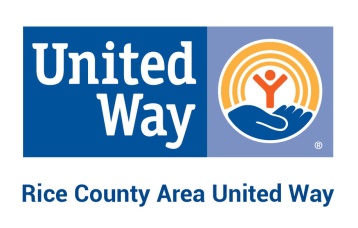 Board of Directors ApplicationPersonal Information:Name: _______________________________________________________________________________Address: _____________________________________________________________________________Home phone: _______________  Cell phone: ___________________ Work phone: _________________Email: _______________________________________________________________________________Why are you interested in serving on the Board of Directors for Rice County Area United Way?Please explain your experience with the United Way, including any prior experience with the former United Way of Faribault or Northfield Area United Way.The Rice County Area United Way Board of Directors provides operational oversight and organizational governance. Given the functions of the board, please describe your qualifications for this position.Please list community, civic, or public service activities in which you have participated as a member, an officer, or a resource person.Please answer the following questions or submit a resume:Please describe your educational background.Please describe your occupational history including position held, employer, and length of service.